Il sottoscritto (nome e cognome), nato a (...) il (...), residente a (...), in qualità di Sindaco del Comune di (...), con sede a (...) in via (…), □ regolarmente associato all’AICCRE (Associazione Italiana per il Consiglio dei Comuni e delle Regioni d’Europa)□ Comune non associato all’AICCRE□ Comune che intende associarsi		(barrare una delle opzioni)visto e accettato il bando “Premio AICCRE per iniziative di gemellaggio dei Comuni del Friuli Venezia Giulia”DICHIARAche il Comune di (...) intende promuovere, nel corso del 2021 attività di gemellaggio con la/le municipalità di (inserire nome città e Stato);che le iniziative programmate riguardano:□ un NUOVO gemellaggio (3 punti)□ un gemellaggio esistente, come da delibera consiliare (...), SENZA attività di scambio negli ultimi 5 anni (2 punti)□ un gemellaggio esistente, come da delibera consiliare (...), CON attività di scambio negli ultimi 5 anni; (1 punto)□ un gemellaggio che prevede un partenariato con gli Istituti Scolastici del territorio (6 punti)che il Comune:□ ha fruito del premio dei Bandi 2019 e/o 2020;□ non ha fruito del premio dei Bandi  2019 e/o 2020; (3 punti)di volere sottoscrivere - qualora il Comune risulti tra i vincitori del bando - un formale impegno a garantire che il premio venga utilizzato esclusivamente per attività inerenti il progetto di gemellaggio indicato nel progetto allegato alla presente;di essere consapevole delle conseguenze penali connesse a dichiarazioni false e mendaci;di autorizzare AICCRE FVG al trattamento dei dati personali ai sensi delle vigenti normative in materia di privacy (D.Lgs 196/2003 e Reg. 679/2016).In fede,(inserire data e firma)Premio AICCRE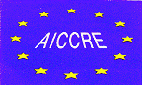 per iniziative di gemellaggio2021SCHEDA DI PARTECIPAZIONE